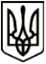 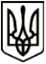 УкраїнаМЕНСЬКА МІСЬКА РАДАЧернігівська області(п’ята сесія восьме скликання)ПРОЕКТ РІШЕННЯ06 травня 2021 року	№ 243Про внесення змін до Програми «Питна вода Менської міської об’єднаної територіальної громади на 2020-2022 роки»З метою забезпечення населення та інших споживачів на території Менської міської ради якісною питною водою, відповідно до статті 10 Водного кодексу України, статей 13, 43 Закону України «Про питну воду та водопостачання», Закону України „Про охорону навколишнього природного середовища”, на виконання Закону України „Про Загальнодержавну програму „Питна вода України" на 2016-2020 роки, з урахуванням Методичних рекомендацій щодо розроблення та реалізації регіональних та місцевих програм (заходів), загальнодержавної програми «Питна вода України на 2016-2020 роки», керуючись пунктом 22 статті 26 Закону України «Про місцеве самоврядування в Україні», Менська міська радаВ И Р І Ш И Л А:1.Внести зміни в додаток 1 до Програми «Питна вода Менської міської об’єднаної територіальної громади на 2020-2022 роки внісши зміни до пунктів 5 та 33 “Основних заходів реалізації програми «Питна вода Менської міської об’єднаної територіальної громади на 2020-2022 роки»”, а саме:.2. Контроль за виконанням  цього рішення покласти на заступника міського голови з питань діяльності виконавчих органів влади Гнипа В. І . № п/пЗміст заходуТермін виконанняВідповідальні виконавціОбсяг фінансування, тис. грн.Джерела фінансування5Заміна глибинних насосів на артезіанських свердловинах, встановлення засобів комерційного обліку (7 шт)2020-2022 рокиМенська міська рада, підприємства, що надають послуги з водопостачання та водовідведенняВсього: 900, з них: 2020 р. – 6002021 р. – 2002022 р. – 100Місцевий бюджет33Обстеження та прочищення свердловин водонапірних веж (6 шт.),  с. Феськівка Менської міської об’єднаної територіальної громади Чернігівської області.2020-2022 рокиМенська міська рада300,0Місцевий бюджет, Державний бюджет